Муниципальное  бюджетное дошкольное образовательное учреждение«Детский сад с. Лесная Нееловка  Базарно - Карабулакского  муниципального района Саратовской области »Конспект непрерывной образовательной деятельностив старшей подгруппе  по физическому  развитиютема: «Путешествие в сказку»Подготовила  : воспитатель первойквалификационной категории:Антонова Татьяна Алексеевна 2018 гКонспект НОДВозрастная группа: старшаяТема НОД: « Путешествие в сказку»Направление образования и развития(образовательная область):«Физическое  развитие» , « Художественно –эстетическое развитие», « Познавательное развитие», « Речевое развитие».Цель: Способствовать развитию физических качеств детей.Воспитывать любовь к занятиям физической культурой. Разнообразить физкультурное занятие необычным оборудованием.ЗадачиОбразовательные :-упражнять  детей пролезать под дуги,-упражнять в метании мячей,  в ходьбе приставным шагом,                                                                                   -согласованно и ритмично выполнять упражнения под музыку,                                                                                                                           -пополнять и активизировать словарь детей.                                                                Развивающие задачи:                                                                                               - формировать правильную осанку у детей во время ходьбы, бега, упражнений и игры;    -развивать физические качества детей: ловкость, быстроту, выносливость.                         -учить выразительно, согласованно и ритмично выполнять упражнения под музыку,                                                                                                                                                                                                                                                        -продолжать работу по укреплению здоровья детей и закаливанию организма.           Воспитательные задачи:                                                                                              воспитывать интерес и любовь к занятиям физической культурой и подвижным  играм.                                                                                                                            Воспитывать любовь к сказкамВиды деятельности:  Словесные, наглядные, практические                                   Формы организации: подгрупповые , индивидуальные.                                                Формы реализации детских видов деятельности:  игровые, коммуникативные, наглядные , речевые, познавательные.                                                                                                                  Оборудование и материалы: проектор,  ковер самолет, костюм вороны,  дуги мячи,  спортивные палки. Нетрадиционное оборудование :  ложки шумовки, гантели  (для мальчиков), гантели «конфеты » (для девочек ),  карусель. Предварительная работа: чтение сказок.Ход непрерывной   образовательной деятельностиДеятельность воспитателяДеятельность воспитанниковДозировкаДозировка1.  Вступительная часть                                                                                                            1.  Вступительная часть                                                                                                            1.  Вступительная часть                                                                                                            1.  Вступительная часть                                                                                                               Дети входят в группу под музыку.  Посмотрите, к нам  сегодня пришли гости. Они хотят посмотреть какие вы ловкие, сильные и смелые. Давайте  их поприветствуем!Ворона. Беда ! Беда!Кощей похитил Василису Прекрасную и держит в своём замке. И она просит Вас о помощи. Помогите.Воспитатель :«Вы хотите спасти Василису?»Дети: «Да!»Воспитатель: :  Тогда нам нужно попасть в сказку .                                              А на каком сказочном транспорте можно попасть в сказку?                                                                                                       А мы с Вами на чём полетим.?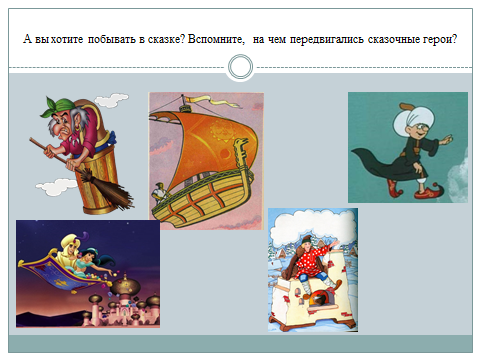 ЗдравствуйтеОтветы детей (Ковёр-самолёт)3-5 мин3-5 минОсновная частьОсновная частьОсновная частьОсновная частьВоспитатель. У нас будет не лёгкий путь. На пути нам будут встречаться сложные препятствия, которые вы должны преодолеть.Для этого нам надо подготовиться,  разогреть и укрепить наши мышцы.Проводится самомассаж «Ладошки» Вот у нас игра, какаяХлоп ладошка.Хлоп другая!Правой левою ладошкуМы похлопаем немножкоА потом ладошкой левойТы хлопки погромче делайА потом, потом, потомДаже щёчки мы побьемВверх ладошки Хлоп, Хлоп, Хлоп!По коленкам – шлёп, шлёп, шлёп!По плечам похлопаем!По бокам пошлёпаемМожем хлопнуть за спиной!Хлопаем перед собой!Справа – можем!Слева – можем!И крест накрест руки сложимИ погладим мы себяВот какая красота!Воспитатель. А теперь мы готовы в путь.Воспитатель. Вот мы и попали в сказку.Теперь нам нужно укрепить мышцы ног и рук.Мы шагаем, мы шагаемКверху руки поднимаем,В стороны их разведёмВниз опустим и пойдёмМы шагаем по сугробам По сугробам крутолобымПоднимай повыше ногу. Проложи себе дорогуНа коньках мы заскользим Друг за другом побежим Вправо влево головой! Руки вверх. Перед собой!Под весёлые напевы Повернитесь вправо влево Ты гантели покажиВправо влево поверниТопни правою ногой!Вправо шаг. На месте стой! Топни левою ногой!Влево шаг и снова стойМы с гантелями присядемСели, встали!  Дружно дети наклонитесь И гантели положитеА теперь скорей за дело Будем прыгать мы умело.Носиком сейчас вдохниИ дыханье задержи Выдыхаем воздух ртом «Пых» мы говорим потом                                                                         Воспитатель: Молодцы ребята! Вы справились  с первым испытанием. И стали ещё сильней. А теперь нам надо преодолеть полосу препятствий, чтобы спасти Василису Прекрасную. Вы готовы? 1. По дорожке мы пойдем2. Ребята вы должны пройти по мосту.3. Потом вы попали в болото.4. На пути нам встретился лес мы его должны обойти. 5. Затем пройти сквозь кусты, подлезая под них 6. Ребята на пути нам встретилось, высокое дерево на нём весит, ларец, в ларце лежит яйцо. Мы должны сбить ларец и достать из  него яйцо, чтобы разрушить замок Кощея и освободить  Василису.Звучит музыка и выходит Василиса Прекрасная.Василиса Прекрасная: Здравствуйте ребята! Спасибо вам, зато, что вы меня освободили, если бы не вы долго мне пришлось сидеть в темнице у Кощея. Но вы такие добрые. А добро, всегда побеждает зло.А хотите поиграть со мной в русскую народную игру. «Карусель».Подвижная игра: Воспитатель держит зонт  с прикреплёнными на колесе лентами. Все играющие берут по ленте. Один из участников – водящий он стоит вне круга. Василиса: Ребята я благодарю вас за спасение, думаю, что вы прошли сегодня не лёгкий путь. И за это я угощаю вас яблоками. И говорю Вам до свиданья! Движения в соответствии с текстом Дети садятся на ковер –самолёт( Звучит гул ковра самолета)Ходьба с движениями рук, вверх (ложки-шумовки) стороны, вниз.            Ходьба через предметы с высоким подъёмом колена.                 Скользящий бег.(остановились повернулись в круг.)                Наклоны головой              Берут гантели.            движения в соответствии с текстом                                                .Притопы ногой.Приседание.Наклоны.Прыжки.Дыхательное упражнениеХодьба по массажным дорожкам.Ходьба приставным шагом через палки прыжки с островка на островок. Ходьба змейкойПодлезание под дуги ( присесть, колени обнять руками,  голову наклонить к коленям)Метание – малых мячей. Дети метают мяч, стараясь попасть в коробок – (ларец).Дети: Да! Дети идут по кругу и приговариваютКарусель,  карусельКто успел тот и сел.Еле – еле – еле – елеЗакружились каруселиА потом кругом, кругомВсё бегом, бегом, бегомВодящий бежит в противоположную сторону, музыка останавливается, с последними словами водящий дотрагивается, до кого-нибудь из игроков, они вдвоём бегут в разные стороны и обегают круг. Кто первым схватит оставленную ленту, тот успел сесть на карусель, а не успевший становится водящим, игра повторяется три раза. Движения в соответствии с текстом Дети садятся на ковер –самолёт( Звучит гул ковра самолета)Ходьба с движениями рук, вверх (ложки-шумовки) стороны, вниз.            Ходьба через предметы с высоким подъёмом колена.                 Скользящий бег.(остановились повернулись в круг.)                Наклоны головой              Берут гантели.            движения в соответствии с текстом                                                .Притопы ногой.Приседание.Наклоны.Прыжки.Дыхательное упражнениеХодьба по массажным дорожкам.Ходьба приставным шагом через палки прыжки с островка на островок. Ходьба змейкойПодлезание под дуги ( присесть, колени обнять руками,  голову наклонить к коленям)Метание – малых мячей. Дети метают мяч, стараясь попасть в коробок – (ларец).Дети: Да! Дети идут по кругу и приговариваютКарусель,  карусельКто успел тот и сел.Еле – еле – еле – елеЗакружились каруселиА потом кругом, кругомВсё бегом, бегом, бегомВодящий бежит в противоположную сторону, музыка останавливается, с последними словами водящий дотрагивается, до кого-нибудь из игроков, они вдвоём бегут в разные стороны и обегают круг. Кто первым схватит оставленную ленту, тот успел сесть на карусель, а не успевший становится водящим, игра повторяется три раза.17-20 минКаждый ребёнок проходит полосу препятствий 3 раза.                                      Заключительная часть                                                                         Заключительная часть                                                                         Заключительная часть                                                                         Заключительная часть                                   Воспитатель: И нам пора возвращаться в детский сад. Вы  устали. Я предлагаю всем лечь на ковёр, и расслабиться (звучит музыка, проводится релаксация.)Реснички опускаются - глазки закрываются Мы спокойно отдыхаем - сном волшебным засыпаем.Дышится легко, ровно, глубоко.Наши ноги отдыхают, руки тоже отдыхают.Хорошо нам отдыхать! Но пора уже вставать.Потянулись! Улыбнулись!1,2,3,4,5Всем открыть глаза и встать!                                                        В детском садике мы опять!Мы в сказке побывали, 
Очень многое узнали, 
Возвратились мы назад, 
Детский сад нам очень радПостроение в шеренгу, подведение итогов рефлексияВоспитатель. Вам понравилось наше путешествие? Где мы с вами были?Какое испытание было сложным для вас?А какое лёгкое?(дети ложатся на ковёр, закрывают глаза, звучит музыка)Движения в соответствии с текстомДети садятся Дети под музыку уходят.(дети ложатся на ковёр, закрывают глаза, звучит музыка)Движения в соответствии с текстомДети садятся Дети под музыку уходят.2-5 мин.